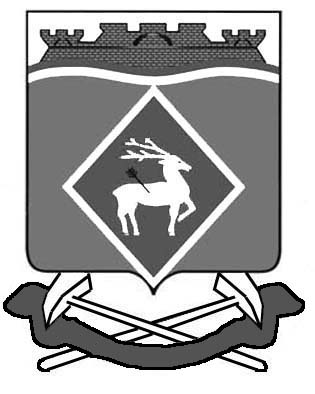 РОССИЙСКАЯ  ФЕДЕРАЦИЯ                  РОСТОВСКАЯ ОБЛАСТЬМУНИЦИПАЛЬНОЕ ОБРАЗОВАНИЕ «ЛИТВИНОВСКОЕ СЕЛЬСКОЕ ПОСЕЛЕНИЕ»ГЛАВА ЛИТВИНОВСКОГО СЕЛЬСКОГО ПОСЕЛЕНИЯПОСТАНОВЛЕНИЕ  06 марта 2024 года                         № 09	              с. ЛитвиновкаРуководствуясь требованиями статьи 28 Федерального закона «Об общих принципах организации местного самоуправления в Российской Федерации» от 6 октября 2003 года № 131-ФЗ (в редакции на 30.10.2018 г.), в соответствии со статьей 13 пункта 6 Устава муниципального образования «Литвиновское  сельское поселение», 1. Назначить проведение публичных слушаний в форме информирования населения по проекту «Об утверждении отчета об исполнении бюджета Литвиновского сельского поселения Белокалитвинского района за 2023 год » на 29 марта 2024 года в 13.00 .Провести публичные слушания в актовом зале Администрации, по адресу: Ростовская область, Белокалитвинский район, с. Литвиновка, ул.Садовая,2.2. Назначить ответственным за организацию и проведение публичных слушаний  заведующего сектором администрации Литвиновского сельского Голотвину С.В.   3.  Настоящее постановление вступает в силу со дня его принятия и подлежит опубликованию не позднее чем за 7 календарных дней до проведения публичных слушаний.4. Контроль за исполнением оставляю за собой.    ПредседательСобрания депутатов-Глава Литвиновского сельского поселения			П.И. Пузанов«О  назначении публичных слушаний по проекту «Об утверждении отчета об исполнении бюджета Литвиновского сельского поселения Белокалитвинского района за 2023 год »